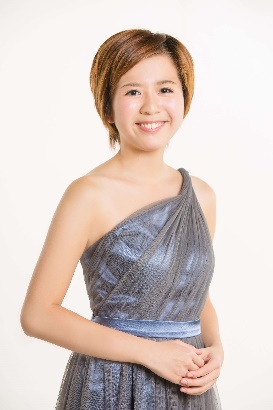 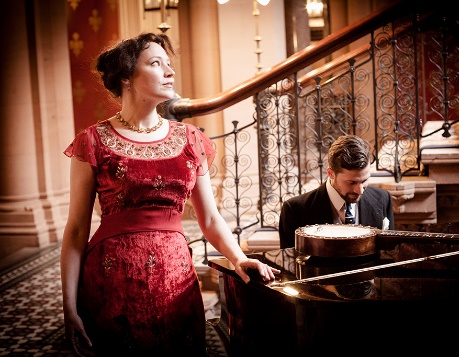 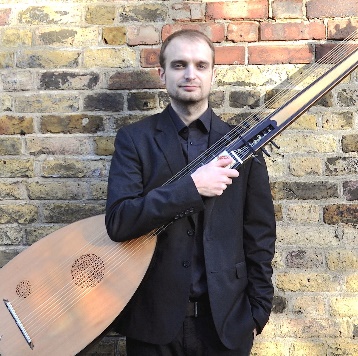 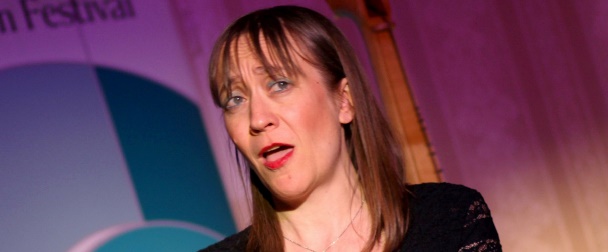 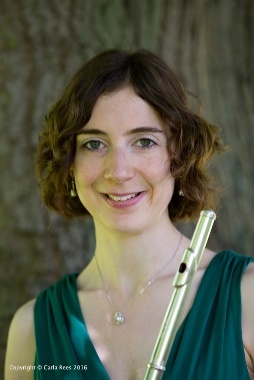 STROUD GREEN FESTIVAL PRESENTSCELEBRATING TIME:MUSIC DOWN THE CENTURIESFAMILY FRIENDLY!Wednesday 6 June, 7pm-10pmAt Holy Trinity Church, Granville Rd, N4 4ELPay what you can:donations to Tottenham Refugee AllianceFeaturing: local choirs The Stapleton Singers & Crouch End Singers; young artists Zara Jealous (flute), Chloe Lam (soprano), Mozartini Duo and local folk singer Sally Davies (Davies & Daughters); festival artists Marion Bettsworth (organ), Clare Norburn (soprano), Irena Henderson (cello), Patricia Hammond (mezzo) and Matt Redman (multi-instrumentalist).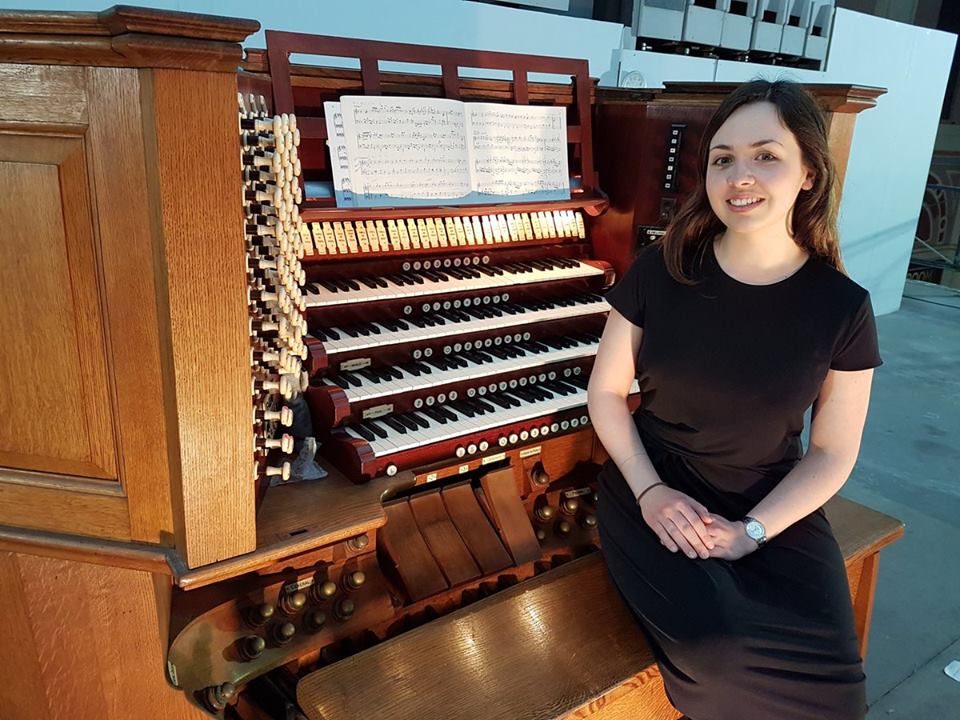 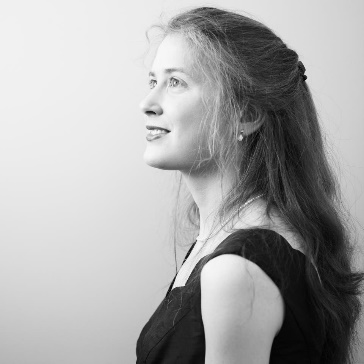 Enjoy a sneak preview from our World of Jane Austen programme (Event 15).Come and sing the Hallelujah Chorus at 10pm!Book: https://stroudgreenfestival18.eventbrite.co.uk/STROUD GREEN FESTIVAL PRESENTSCELEBRATING TIME:MUSIC DOWN THE CENTURIESFAMILY FRIENDLY!Wednesday 6 June, 7pm-10pmAt Holy Trinity Church, Granville Rd, N4 4ELPay what you can:donations to Tottenham Refugee AllianceFeaturing: local choirs The Stapleton Singers & Crouch End Singers; young artists Zara Jealous (flute), Chloe Lam (soprano), Mozartini Duo and local folk singer Sally Davies (Davies & Daughters); festival artists Marion Bettsworth (organ), Clare Norburn (soprano), Irena Henderson (cello), Patricia Hammond (mezzo) and Matt Redman (multi-instrumentalist).Enjoy a sneak preview from our World of Jane Austen programme (Event 15).Come and sing the Hallelujah Chorus at 10pm!Book: https://stroudgreenfe stival18.eventbrite.co.uk/It’s just one family – but for that family with your help. A home can soon be more than just a light in the distance.Thank you.